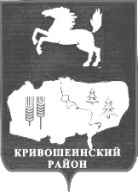 АДМИНИСТРАЦИЯ                                                                                              (ИСПОЛНИТЕЛЬНО-РАСПОРЯДИТЕЛЬНЫЙ ОРГАН  МУНИЦИПАЛЬНОГО ОБРАЗОВАНИЯ) –  АДМИНИСТРАЦИЯ КРИВОШЕИНСКОГО РАЙОНАул. Ленина, 26 с.Кривошеино, Томская область, 636300,  телефон: 2-14-90,  факс: 2-15-05                                                                                                                                                                                        Е-mail: kshadm@tomsk.gov.ru,  http://kradm.tomsk.ru , ОКПО 02377915, ИНН 7009001530 КПП 7009000126.12.2019г.								                       	      ИКМ-13Информацияо результатах плановой проверки муниципального бюджетного дошкольного образовательного учреждения детский сад «Колосок» села Володино по соблюдению Федерального закона от 05.04.2013 № 44-ФЗ «О контрактной системе в сфере закупок товаров, работ, услуг для обеспечения государственных и муниципальных нужд» и иных нормативно правовых актов о контрактной системе в сфере закупок товаров, работ, услуг На основании подпункт 3 пункта 3 статьи 99 Федерального закона от 05.04.2013 № 44-ФЗ «О контрактной системе в сфере закупок товаров, работ, услуг для обеспечения государственных и муниципальных нужд», постановление Администрации Кривошеинского района от 12.09.2014 № 603 «Об утверждении порядка осуществления контроля в сфере закупок товаров, работ, услуг для обеспечения нужд муниципального образования Кривошеинский район», распоряжение Администрации Кривошеинского района от 14.12.2018 № 422-р «Об утверждении плана проверок по контролю в сфере закупок для муниципальных нужд Кривошеинского района на 2019 год», распоряжение Администрации Кривошеинского района от 19.11.2019 № 369-р «О проведении плановой проверки муниципального бюджетного дошкольного образовательного учреждения детский сад «Колосок» села Володино по соблюдению требований законодательства Российской Федерации и иных нормативных правовых актов о контрактной системе» проведено плановое контрольное мероприятие по соблюдению законодательства Российской Федерации  и иных нормативно правовых актов о контрактной системе в сфере закупок товаров, работ, услуг.Контрольные мероприятия проводилось с 29.11.2019 по 26.12.2019 года.Субъект проверки: Муниципальное бюджетное дошкольное образовательное учреждение детский сад  «Колосок» села Володина. В ходе контрольного мероприятия установлены следующие нарушения:В нарушении ч.2 ст.34 Федерального закона от 05.04.2013 № 44-ФЗ «О контрактной системе в сфере закупок товаров, работ, услуг для обеспечения государственных и муниципальных нужд» часть договоров заключенных в 2018 г. не содержит условие о том, что цена контракта является твердой и определяется на весь срок исполнения контракта;В нарушение ч. 2, 3 статьи 103 Закона № 44-ФЗ, за нарушение сроков размещения в единой информационной системе в сфере закупок информации и документов, размещение которых предусмотрено законодательством Российской Федерации о контрактной системе в сфере закупок, при осуществлении закупки у единственного поставщика (подрядчика, исполнителя) более чем на один рабочий день.